Naam: …………………………………………………………Bij de Kitskrant van 10 februari 2021 – niveau b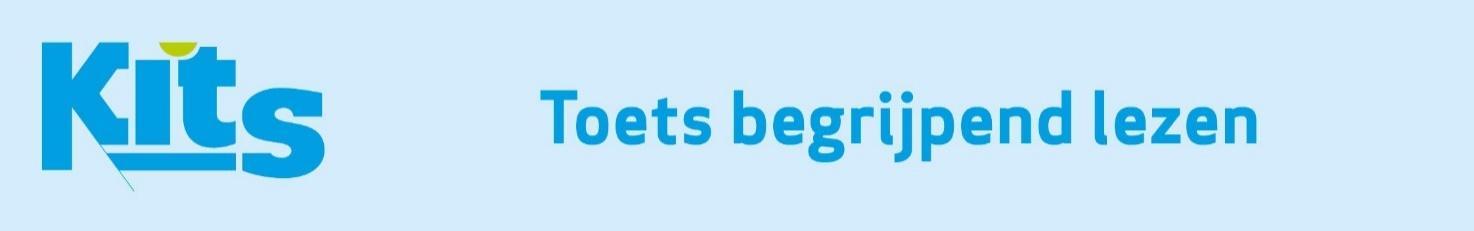 Warme wantenVertel kort de inhoud van dit artikel na.  Gebruik de woorden: Bernie Sanders – schooljuf – 18.000 e-mails – Vermont Teddy Bear Company – Make-a-wish Vermont.………………………………………………………………………………….………………………………………………………………………………………………………………………….………………………………………………………………………………………………………….………………………………………………………………………………………………………….………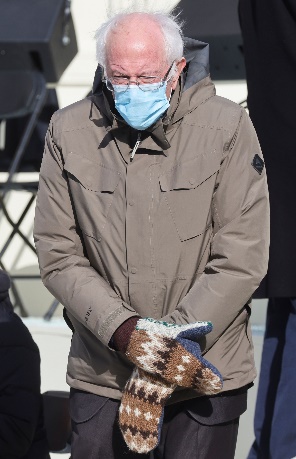 ………………………………………………………………………………………………….………………………………………………Schrijf bij de volgende twee vragen het passende antwoord. Kies uit:Veel mensen verliezen hun job.Sommige mensen willen aan het loket uitleg vragen, bijvoorbeeld over overstappen.Veel mensen zijn niet thuis in de digitale wereld en hebben schrik om een verkeerde aankoop te doen.Veel mensen hebben geen gsm, computer of zelfs geen internet.a. Waarom is de Vlaamse ouderenraad niet blij dat de NMBS 44 loketten sluit in België? ……………………………………………………………………………………………………………………………………….………….Ook de reizigersorganisatie TreinTramBus betreurt dit. Waarom?……………………………………………………………………………………………………………………………………….………….Nieuwe munten Welke bekende personen staan op de twee nieuwe muntstukken van 2 euro die zullen uitkomen?………………………………………………………………………………………………………………………………………….……….…………………………………………………………………………………………………………………………………………….…….Tien miljoen voor helpende handenBen Weyts vindt niet dat er leerstof geschrapt moet worden om de leerachterstand door corona weg te werken.  Wat wil hij dan wel doen?  …………………………………………. en …………………………………………. worden opgeroepen om te helpen met de leerachterstand.  Die mensen mogen dan uitzonderlijk wel de school binnen omdat het e…………………………………………. d…………………………………………. zijn.Kris De Bruyne overledenKris De Bruyne was eerst een bekende kleinkunstenaar, voor hij rockmuziek begon te maken.Maar wat zijn kleinkunstenaars? ……………………………………………………………………………………………………………………………………………..……Vanaf april worden 5.000 stukjes gazon onderzocht via het project ‘CurieuzeNeuzen in de Tuin’. Wat onderzoeken ze, en waarom?…………………………………………………………………………………………………………………………………………..…………………………………………………………………………………………………………………………………………………..…………………………………………………………………………………………………………………………………………………..………Vul de identiteitskaart van de naakte molrat in.BestsellerWelke 3 zaken waar mensen naar op zoek gaan, kunnen ze terugvinden in de bestseller De jongen, de mol, de vos en het paard?…………………………………………………………………………………………………………………………………..………………………………………………………………………………………………………………………………………………………..…………………………………………………………………………………………………………………………………………..…SLEUTEL1. Sanders droeg tijdens de inauguratie handgebreide wanten die hij kreeg van Jen Ellis, een schooljuf uit Vermont. Ellis kreeg minstens 18.000 e-mails van mensen die de wanten willen hebben. Ze gaat nu samenwerken met de Vermont Teddy Bear Company. Die gaat de ‘Bernie-wanten’ op de markt brengen. Een deel van de opbrengst zal naar de stichting Make-A-Wish Vermont gaan.2.A. Veel mensen zijn niet thuis in de digitale wereld en hebben schrik om een verkeerde aankoop te doen.  B. Sommige mensen willen aan het loket uitleg vragen, bijvoorbeeld over overstappen.3. koning Filip en groothertog Henri van Luxemburg / Keizer Karel4. gepensioneerden – deeltijdse leerkrachten / essentiële derden5. Zangers die intieme luisterliedjes in de eigen taal brengen. Daarbij maken ze gebruik van akoestische instrumenten.6. Dit jaar wordt de droogte in onze tuinen bestudeerd. De resultaten moeten meer inzicht bieden in hoe we ons kunnen aanpassen aan de klimaatopwarming. Hoe kunnen we tuinen, parken, akkers en natuurgebieden beter wapenen tegen de droogte?7. knaagdier – 10 centimeter – 30 jaar – kolonie – Elke kolonie heeft een eigen dialect (dat van dekoningin).8. – zingeving    – troost     – goede raadSoort dierGrootteMaximale leeftijdLeven ze alleen of in een kolonie?Wat is er speciaal aan (volgens een studie)?